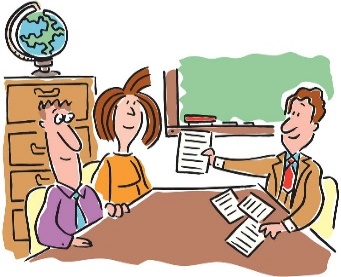 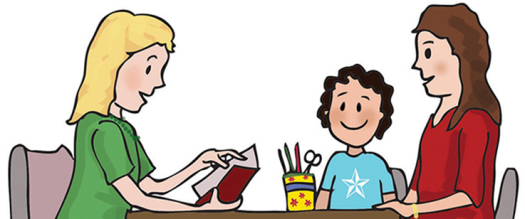                             ΔΗΜΟΤΙΚΟ ΣΧΟΛΕΙΟ ΤΡΑΧΩΝΙΟΥ Β΄                                 Σχολική Χρονιά: 2021 - 2022                         Επικοινωνία Γονέων με το Σχολείο      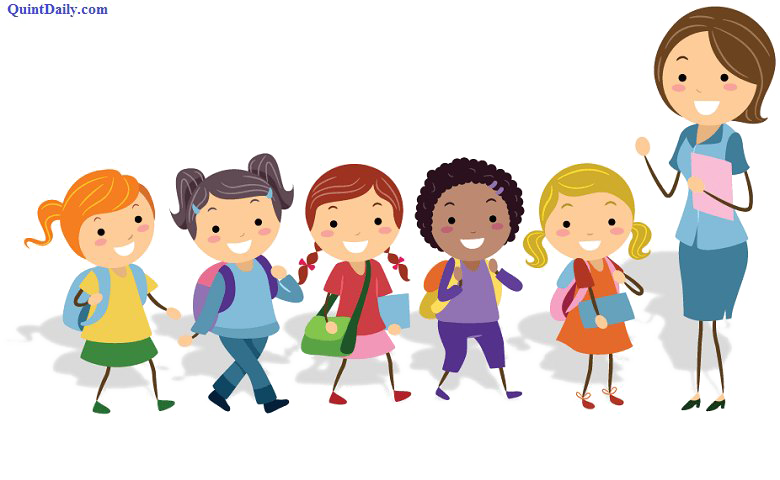 α/αΟνοματεπώνυμο εκπαιδευτικούΘέσηΗμέρες – ΏρεςΕπικοινωνίας1.Μαρία ΞάνθουΔιευθύντριαΜετά από τηλεφωνική επικοινωνία 2.Ροδούλα ΑλεξάνδρουΒ.Δ., Υπ. Εκπαιδευτικός Στ΄Παρασκευή 7:45 - 8:253.Αρίστη ΧριστοδούλουΥπ. Εκπαιδευτικός Ε΄Δευτέρα 10:55 – 11:354.Θεοδώρα ΓεωργίουΥπ. Εκπαιδευτικός Δ΄1Τετάρτη 7:45 - 8:255.Αδαμαντία  ΧατζηιωάννουΥπ. Εκπαιδευτικός Δ΄2Πέμπτη 8:25 – 9:056.Μαριλένα ΘεοδώρουΥπ. Εκπαιδευτικός Γ΄Τρίτη 12:25 – 13:057.Μαρία ΣαββίδουΥπ. Εκπαιδευτικός Β΄Τετάρτη 11:00 – 11:408.Μαγδαληνή Κυριάκου ΧαραλάμπουςΥπ. Εκπαιδευτικός Α΄Παρασκευή 8:25 – 9:059.Σιμόνη Πελεκανή ΠαναγιώτουΒ.Δ., ΤέχνηΠαρασκευή 8:25 – 9:0510.Mάριος ΤσοκκάςΦυσική ΑγωγήΤετάρτη 7:45 - 8:2511.Αγγελική ΚουάληΜουσικήΤετάρτη 12:25 – 13:0512.Αννίτα ΠίτταΠΜΒΠαρασκευή 7:45 - 8:25Δάσκαλοι Ειδικής Εκπαίδευσης & Λογοθεραπείας Δάσκαλοι Ειδικής Εκπαίδευσης & Λογοθεραπείας Δάσκαλοι Ειδικής Εκπαίδευσης & Λογοθεραπείας Δάσκαλοι Ειδικής Εκπαίδευσης & Λογοθεραπείας 13.Μαρία ΚαρυδάΕιδική ΕκπαιδευτικόςΤετάρτη 12:25 – 13:0514.Κωνσταντίνα ΚασπαρήΕιδική ΕκπαιδευτικόςΔευτέρα 10:05 – 10:4515.Σκεύη ΘωμάΛογοθεραπεύτριαΠαρασκευή 12:25 -13:0516.Ευτυχία ΠέτρουΛογοθεραπεύτρια Τρίτη 10:55 – 11:35